Příloha č. 3 k materiálu č.: 10/3Počet stran přílohy: 2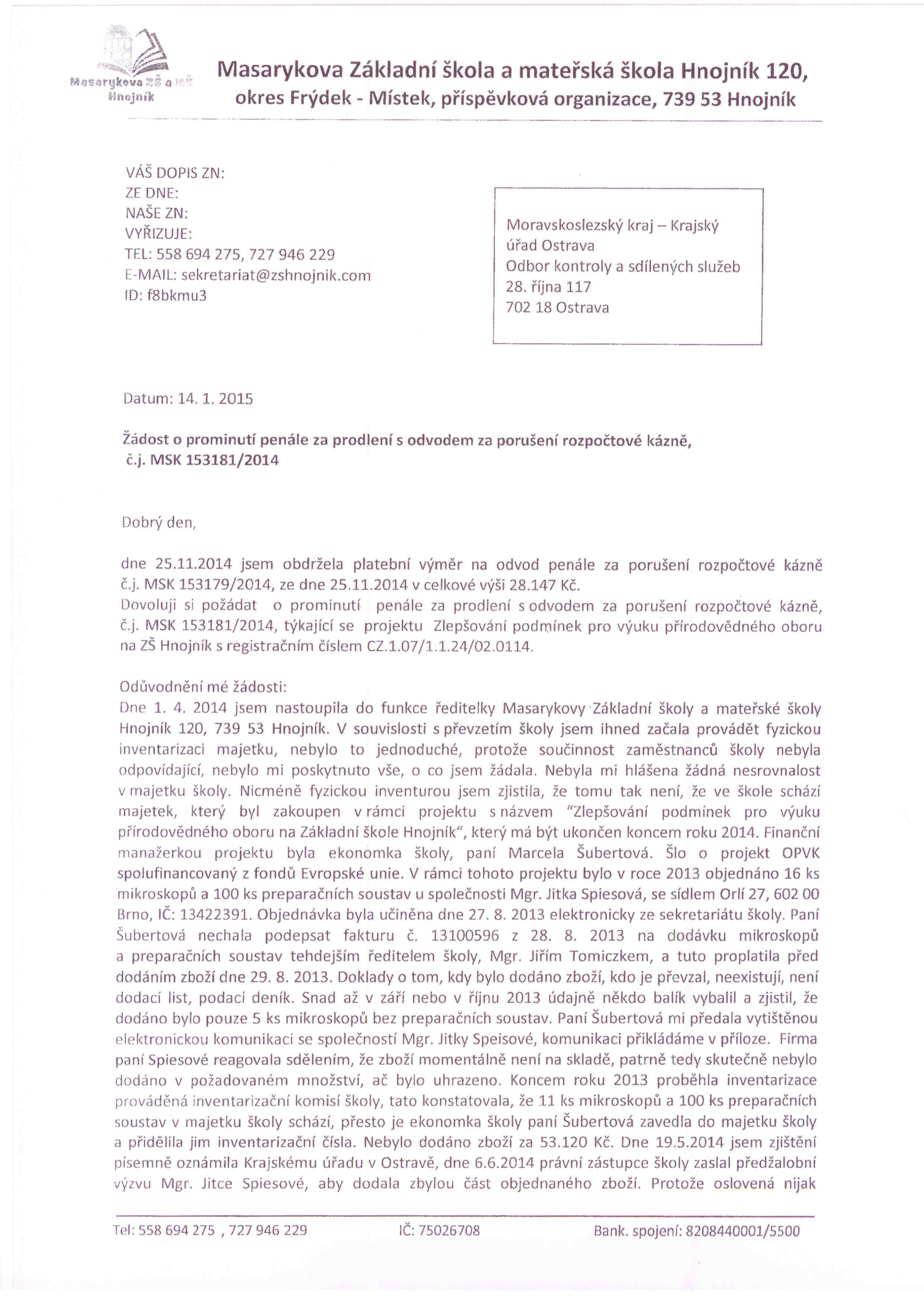 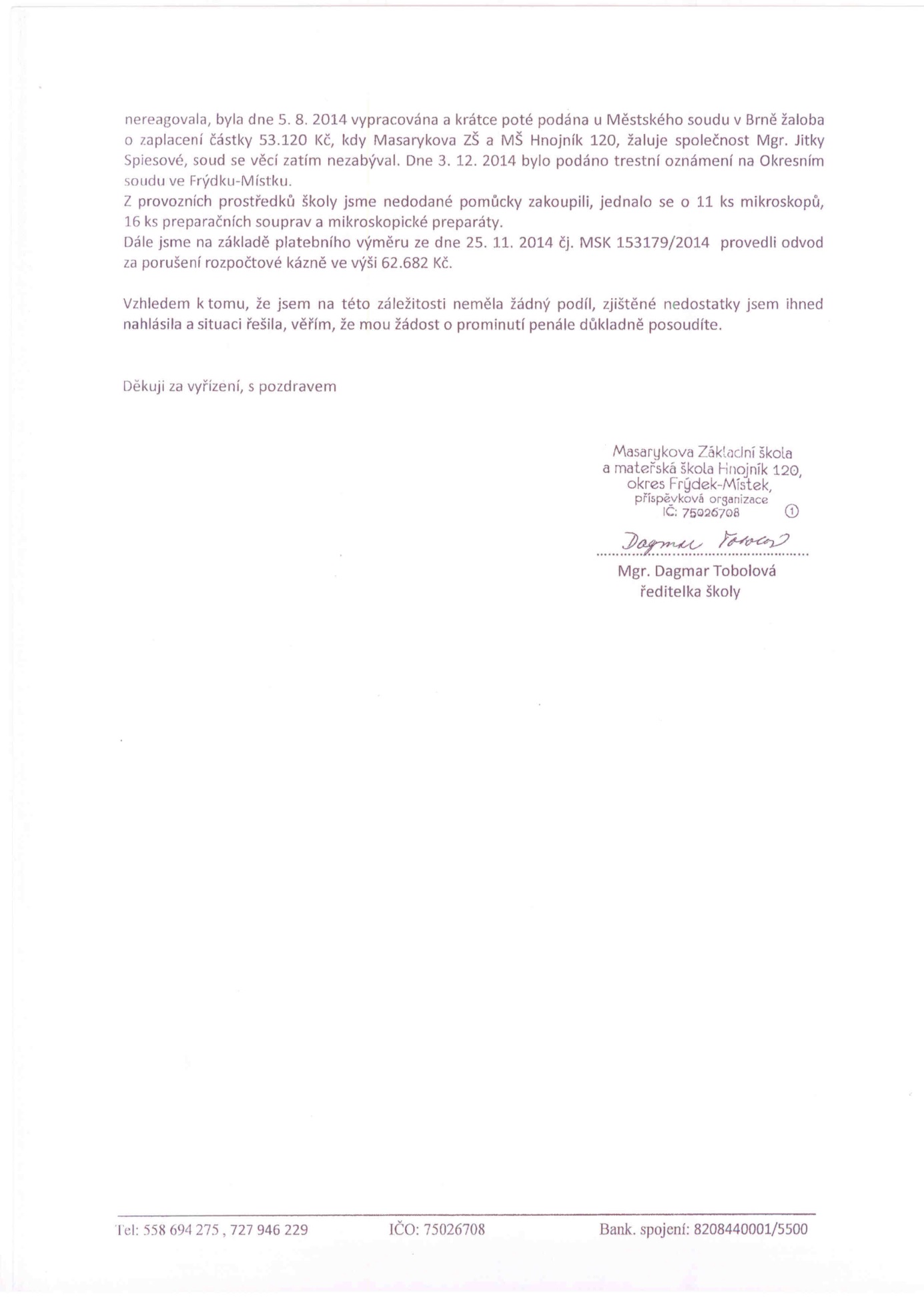 